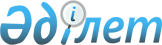 № 3099 трансформаторлық кіші станцияны республикалық меншіктен Астана қаласының коммуналдық меншігіне беру туралыҚазақстан Республикасы Үкіметінің 2010 жылғы 25 ақпандағы № 128 Қаулысы

      «Мемлекеттік мүлікті мемлекеттік меншіктің бір түрінен екінші түріне беру ережесін бекіту туралы» Қазақстан Республикасы Үкіметінің 2003 жылғы 22 қаңтардағы № 81 қаулысына сәйкес Қазақстан Республикасының Үкіметі ҚАУЛЫ ЕТЕДІ:



      1. «Қазақстан Республикасы Қаржы министрлігі Мемлекеттік мүлік және жекешелендіру комитетінің «Сарыарқа» өңіраралық мемлекеттік мүлік және жекешелендіру департаменті» мемлекеттік мекемесінің теңгеріміндегі Астана қаласы, Мирзоян көшесі, 23/1-үй мекен-жайы бойынша орналасқан құны 14187000 (он төрт миллион бір жүз сексен жеті мың) теңге № 3099 трансформаторлық кіші станция республикалық меншіктен Астана қаласының коммуналдық меншігіне берілсін.



      2. Қазақстан Республикасы Қаржы министрлігінің Мемлекеттік мүлік және жекешелендіру комитеті Астана қаласының әкімдігімен бірлесіп, заңнамада белгіленген тәртіппен осы қаулының 1-тармағынан туындайтын қажетті ұйымдастыру іс-шараларын жүзеге асырсын.



      3. Осы қаулы қол қойылған күнінен бастап қолданысқа енгізіледі.      Қазақстан Республикасының

      Премьер-Министрі                                     К. Мәсімов
					© 2012. Қазақстан Республикасы Әділет министрлігінің «Қазақстан Республикасының Заңнама және құқықтық ақпарат институты» ШЖҚ РМК
				